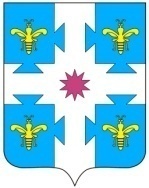 Руководствуясь ст. 22 Федерального закона от 28.03.1998  № 53-ФЗ «О воинской обязанности и военной службе», постановлением Правительства РФ от 11.11.2006  № 663 «Об утверждении Положения о призыве на военную службу граждан Российской Федерации» администрация Козловского муниципального округа Чувашской Республики постановляет:1.  Утвердить:- Состав комиссии медицинского освидетельствования призывников согласно приложению № 1 к настоящему постановлению.     - План мероприятий по подготовке и проведению призыва граждан на военную службу весной 2024 года согласно приложению № 2 к настоящему постановлению. - План мероприятий Военного комиссариата Цивильского, Красноармейского, Козловского и Урмарского районов Чувашской Республики по воспитательной работе на призывном участке в период проведения весеннего призыва 2024 года согласно приложению № 3 к настоящему постановлению.    - Состав группы профессионального психологического отбора  Военного комиссариата Цивильского, Красноармейского, Козловского и Урмарского районов Чувашской Республики на весенний призыв 2024 года согласно приложению № 4 к настоящему постановлению.     2.  Рекомендовать главному врачу Бюджетного учреждения Чувашской Республики «Козловская центральная районная больница им. И.Е. Виноградова» Министерства здравоохранения Чувашской Республики:- выделить на период призыва врачей специалистов в состав медицинской комиссии  по заявке Военного комиссариата Цивильского, Красноармейского, Козловского и Урмарского районов Чувашской Республики;- освободить от основной работы на период с 22.04.2024 по 25.04.2024  с сохранением заработной платы по месту работы, членов призывной комиссии, врачей, медицинских сестер, задействованных в работе призывной и медицинской комиссий;- обеспечить врачей призывной комиссии необходимым количеством медицинского инструментария, медикаментами и имуществом по заявке Военного комиссариата Цивильского, Красноармейского, Козловского и Урмарского районов Чувашской Республики;- выделить на период призыва для стационарного лечения и обследования призывников по 2 койко-места в терапевтическом и хирургическом отделениях, обеспечить своевременный прием призывников, направленных на дополнительное обследование и лечение;- обеспечить прохождение призывниками рентгеноскопии грудной клетки, а также прохождение рентгена и сдачу анализов;- организовать эффективное лечение и оперирование больных призывников, выявленных при призыве или ранее направленных на лечение;- представить к 01.04.2024 в Военный комиссариат Цивильского, Красноармейского, Козловского и Урмарского районов Чувашской Республики диспансерные и амбулаторные карты (ф-025/у и 025-1/у), и списки лиц, состоящих на учете по поводу трахомы, туберкулеза, нервно-психических, кожно-венерологических  и других инфекционных заболеваний.3. Отделу образования и молодежной политики  администрации Козловского муниципального округа Чувашской Республики организовать в Козловском муниципальном округе проведение торжественного мероприятия «День призывника».4.   Отправку призванных граждан на республиканский сборный пункт проводить из   Военного комиссариата Цивильского, Красноармейского, Козловского и  Урмарского районов Чувашской Республики.5.   Рекомендовать ОМВД России « Козловский»:- обеспечить надлежащий порядок на призывном участке во время работы призывной и медицинской комиссии (Бюджетное учреждение Чувашской Республики «Козловская центральная районная больница им. И.Е. Виноградова»  Министерства здравоохранения Чувашской Республики );-  оказывать Военному комиссариату Цивильского, Красноармейского, Козловского и  Урмарского районов Чувашской Республики практическую помощь в розыске призывников, уклоняющихся от призыва на военную службу;- обеспечить надлежащий порядок на призывном участке в дни отправки молодого пополнения в войска Вооруженных Сил Российской Федерации.6. Рекомендовать начальникам территориальных отделов, руководителям предприятий, организаций, учреждений:- организовать оповещение и обеспечить своевременную и полную явку призывников, вызываемых на призывную комиссию и отправляемых на республиканский сборный пункт в сопровождении лиц, отвечающих за военно-учетную работу;- отзывать всех призывников, подлежащих призыву, из командировок и отпусков;- организовать торжественные проводы призывников на военную службу. С этой целью приглашать ветеранов армии и военно-морского флота, представителей предприятий и учебных заведений на церемонии проводов.7. Настоящее постановление подлежит опубликованию в периодическом печатном издании «Козловский вестник» и размещению на официальном сайте Козловского муниципального округа Чувашской Республики в сети «Интернет». 8. Настоящее постановление вступает в силу после его официального опубликования.Глава  Козловского муниципального округаЧувашской Республики                                                                                             А.Н. Людков                                                        Приложение №1                                                                                      к постановлению администрации                                                                                            Козловского муниципального округа                                                                     Чувашской Республики                                                                         от 01.03.2024 № 149Состав комиссии медицинского освидетельствования призывников Основной состав:Васильев Ю.Д. - врач-отоларинголог Бюджетного учреждения Чувашской Республики «Козловская центральная районная больница им. И.Е. Виноградова»      Министерства здравоохранения Чувашской Республики (по согласованию);Иванова А.Г. - врач-невролог Бюджетного учреждения Чувашской Республики «Козловская центральная районная больница им. И.Е. Виноградова»      Министерства здравоохранения Чувашской Республики (по согласованию);		Матанов В.Д. - врач-хирург Бюджетного учреждения Чувашской Республики «Козловская центральная районная больница им. И.Е. Виноградова»      Министерства здравоохранения Чувашской Республики (по согласованию);	Минаева А.В. - врач-стоматолог Бюджетного учреждения Чувашской Республики «Козловская центральная районная больница им. И.Е. Виноградова» Министерства здравоохранения Чувашской Республики (по согласованию);	Фадеева Н.В. - врач-терапевт Бюджетного учреждения Чувашской Республики «Козловская центральная районная больница им. И.Е. Виноградова» Министерства здравоохранения Чувашской Республики (по согласованию);Фомина Н.Р. - врач-дерматовенеролог Бюджетного учреждения Чувашской Республики «Козловская центральная районная больница им. И.Е. Виноградова»  Министерства здравоохранения Чувашской Республики (по согласованию);Резервный состав:Васильев А.Н. - врач-стоматолог Бюджетного учреждения Чувашской Республики «Козловская центральная районная больница им. И.Е. Виноградова» Министерства здравоохранения Чувашской Республики (по согласованию);Кудряшова Е.Н. - врач-терапевт Бюджетного учреждения Чувашской Республики «Козловская центральная районная больница им. И.Е. Виноградова» Министерства здравоохранения Чувашской Республики (по согласованию);		Петров В.П. - врач-хирург Бюджетного учреждения Чувашской Республики «Козловская центральная районная больница им. И.Е. Виноградова» Министерства здравоохранения Чувашской Республики (по согласованию);	                                                         Приложение №2                                                                                      к постановлению администрации                                                                                            Козловского муниципального округа                                                                     Чувашской Республики                                                                         от 01.03.2024 № 149План мероприятий по подготовке и проведению призыва гражданна военную службу весной  2024 года                                                          Приложение №3                                                                                      к постановлению администрации                                                                                            Козловского муниципального округа                                                                     Чувашской Республики                                                                        от 01.03.2024 № 149План мероприятий Военного комиссариата Цивильского, Красноармейского,  Козловского и Урмарского  районов Чувашской Республики по воспитательной работе на призывном участке в период проведения весеннего призыва 2024 года                                                          Приложение №4                                                                                            к постановлению администрации                                                                                            Козловского муниципального округа                                                                     Чувашской Республики                                                                         от 01.03.2024 № 149Состав группы профессионального психологического отбораВоенного комиссариата Цивильского, Красноармейского,                    Козловского и Урмарского  районов Чувашской Республикина весенний  призыв 2024 года Начальник группы:Светличная Е.А. – старший помощник начальника отделения (подготовки и призыва граждан на военную службу) (по профессиональному психологическому отбору) военного комиссариата Цивильского, Красноармейского, Козловского и Урмарского районов Чувашской Республики (по согласованию)Члены группы:Андреева Н.Н. -педагог – психолог МБОУ «Козловская средняя общеобразовательная школа №3» (по согласованию);Викторов Ю.В. - и.о. заместителя начальника производственной части ПОУ «Урмарская автомобильная школа Общероссийской общественно-государственной организации «Добровольное общество содействия армии, авиации и флоту России» (по согласованию);Миронова О.Л. - врач – психиатр диспансерного отделения БУ «Республиканская психиатрическая больница» Министерства здравоохранения Чувашской Республики (по согласованию).ЧĂваш РеспубликиКуславкка МУНИЦИПАЛЛĂОКРУГĔНАдминистрацийĔЙЫШĂНУЧувашская республикаАДМИНИСТРАЦИЯКозловского муниципального округаПОСТАНОВЛЕНИЕ01.03.2024 149 №01.03.2024 №149Куславкка хулиг. КозловкаО призыве весной 2024 года на военную службу граждан 1997–2006 годов рождения в Козловском муниципальном округе Чувашской Республики№№п/пНаименование мероприятийСроки проведенияКто проводитОтметка о выполнении123451Оповещение призывников и вручение повестокс 18.03.2024 г.Военный комиссариат Цивильского, Красноармейского, Козловского и Урмарского  районов, военно-учетные работники ТО, руководители предприятий2Сдача клинических анализов призывниками и подготовка документовс 01.04.2024 г.Бюджетное учреждение Чувашской Республики «Козловская центральная районная больница им. И.Е. Виноградова»  Министерства здравоохранения Чувашской Республики3Проведение медицинского освидетельствования призывниковс 22.04.2024 г.Медицинская комиссия Козловского муниципального округа4Заседания призывной комиссиис 22.04.2024 г.Призывная комиссия Козловского муниципального округа5Розыск призывников, уклоняющихся от призывас 11.03.2024 г.ОМВД России « Козловский»6Оформление документов на призывников, подлежащих призывус 01.04.2024 г.Военный комиссариат Цивильского, Красноармейского, Козловского и Урмарского  районов7Представление призывников на республиканскую комиссиюПо плану ВК ЧРВоенный комиссариат Цивильского, Красноармейского, Козловского и Урмарского  районов8Отправка призванных призывников в войскаПо плану ВК ЧРВоенный комиссариат Цивильского, Красноармейского, Козловского и Урмарского  районов9Представление республиканской комиссии призывников, признанных негодными к военной службе по состоянию здоровьяПо плану ВК ЧРВоенный комиссариат Цивильского, Красноармейского, Козловского и Урмарского  районов№№ п\пНаименование мероприятийДата и время проведенияОтветственный за выполнение12341Защита Отечества – священный долг22.04.2024 г.10.00-10.50Военный комиссар2Офицеры – профессия героическая22.04.2024 г.11.00-11.50Военный комиссар3Святое дело Родине служить22.04.2024 г.13.00-13.50Начальник отдела культуры, спорта, социального развития  и архивного дела4Изучение ФЗ «О воинской обязанности и военной службе»22.04.2024 г.14.00-14.50Начальник отделения5Подведение итогов за день22.04.2024 г.15.00-16.50Военный комиссар